JoleneDolly Parton 1973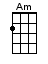 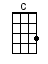 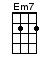 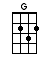 INTRO:  / 1 2 / 1 2 / [Am] / [Am] / [Am] / [Am]Jo-[Am]lene, Jo-[C]lene, Jo-[G]lene, Jo-[Am]lene [Am]I'm [G] begging of you [Em7] please don't take [Am] my man [Am]/[Am]/[Am]Jo-[Am]lene, Jo-[C]lene, Jo-[G]lene, Jo-[Am]lene [Am][G] Please don't take him [Em7] just because you [Am] can [Am]/[Am]/[Am]Your [Am] beauty is be-[C]yond compareWith [G] flaming locks of [Am] auburn hairWith [G] ivory skin and [Em7] eyes of emerald [Am] green [Am]/[Am]/[Am]Your [Am] smile is like a [C] breath of springYour [G] voice is soft like [Am] summer rainAnd [G] I cannot com-[Em7]pete with you [Am] Jolene [Am]/[Am]/[Am]He [Am] talks about you [C] in his sleepAnd there's [G] nothing I can [Am] do to keepFrom [G] crying, when he [Em7] calls your name [Am] Jolene [Am]/[Am]/[Am]And [Am] I can easily [C] understandHow [G] you could easily [Am] take my manBut you [G] don't know what he [Em7] means to me Jo-[Am]lene [Am]/[Am]/[Am]Jo-[Am]lene, Jo-[C]lene, Jo-[G]lene, Jo-[Am]lene [Am]I'm [G] begging of you [Em7] please don't take [Am] my man [Am]/[Am]/[Am]Jo-[Am]lene, Jo-[C]lene, Jo-[G]lene, Jo-[Am]lene [Am][G] Please don't take him [Em7] just because you [Am] can [Am]/[Am]/[Am][Am] You can have your [C] choice of menBut [G] I could never [Am] love again[G] He's the only [Em7] one for me Jo-[Am]lene [Am]/[Am]/[Am]I [Am] had to have this [C] talk with youMy [G] happiness de-[Am]pends on youAnd what-[G]ever, you de-[Em7]cide to do Jo-[Am]lene [Am]/[Am]/[Am]Jo-[Am]lene, Jo-[C]lene, Jo-[G]lene, Jo-[Am]lene [Am]I'm [G] begging of you [Em7] please don't take [Am] my man [Am]/[Am]/[Am]Jo-[Am]lene, Jo-[C]lene, Jo-[G]lene, Jo-[Am]lene [Am][G] Please don't take him [Em7] even though you [Am] can [Am]/[Am]/[Am][Am] Jolene / [Am] / Jo-[Am]lene [Am] / [Am] / [Am]www.bytownukulele.ca